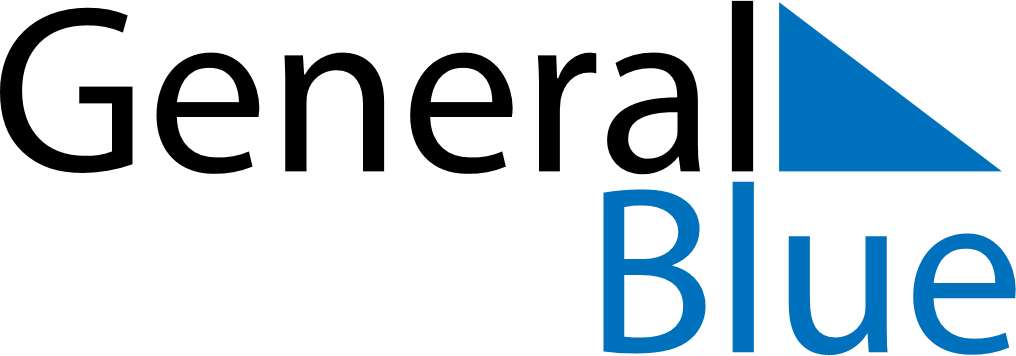 February 2024February 2024February 2024February 2024February 2024February 2024Neskaupstadur, IcelandNeskaupstadur, IcelandNeskaupstadur, IcelandNeskaupstadur, IcelandNeskaupstadur, IcelandNeskaupstadur, IcelandSunday Monday Tuesday Wednesday Thursday Friday Saturday 1 2 3 Sunrise: 9:46 AM Sunset: 4:30 PM Daylight: 6 hours and 43 minutes. Sunrise: 9:42 AM Sunset: 4:33 PM Daylight: 6 hours and 50 minutes. Sunrise: 9:39 AM Sunset: 4:37 PM Daylight: 6 hours and 57 minutes. 4 5 6 7 8 9 10 Sunrise: 9:36 AM Sunset: 4:40 PM Daylight: 7 hours and 4 minutes. Sunrise: 9:32 AM Sunset: 4:44 PM Daylight: 7 hours and 11 minutes. Sunrise: 9:29 AM Sunset: 4:47 PM Daylight: 7 hours and 18 minutes. Sunrise: 9:26 AM Sunset: 4:51 PM Daylight: 7 hours and 25 minutes. Sunrise: 9:22 AM Sunset: 4:54 PM Daylight: 7 hours and 32 minutes. Sunrise: 9:19 AM Sunset: 4:58 PM Daylight: 7 hours and 39 minutes. Sunrise: 9:15 AM Sunset: 5:02 PM Daylight: 7 hours and 46 minutes. 11 12 13 14 15 16 17 Sunrise: 9:12 AM Sunset: 5:05 PM Daylight: 7 hours and 53 minutes. Sunrise: 9:08 AM Sunset: 5:08 PM Daylight: 8 hours and 0 minutes. Sunrise: 9:05 AM Sunset: 5:12 PM Daylight: 8 hours and 7 minutes. Sunrise: 9:01 AM Sunset: 5:15 PM Daylight: 8 hours and 13 minutes. Sunrise: 8:58 AM Sunset: 5:19 PM Daylight: 8 hours and 20 minutes. Sunrise: 8:54 AM Sunset: 5:22 PM Daylight: 8 hours and 27 minutes. Sunrise: 8:51 AM Sunset: 5:26 PM Daylight: 8 hours and 34 minutes. 18 19 20 21 22 23 24 Sunrise: 8:47 AM Sunset: 5:29 PM Daylight: 8 hours and 41 minutes. Sunrise: 8:44 AM Sunset: 5:33 PM Daylight: 8 hours and 48 minutes. Sunrise: 8:40 AM Sunset: 5:36 PM Daylight: 8 hours and 55 minutes. Sunrise: 8:37 AM Sunset: 5:39 PM Daylight: 9 hours and 2 minutes. Sunrise: 8:33 AM Sunset: 5:43 PM Daylight: 9 hours and 9 minutes. Sunrise: 8:29 AM Sunset: 5:46 PM Daylight: 9 hours and 16 minutes. Sunrise: 8:26 AM Sunset: 5:49 PM Daylight: 9 hours and 23 minutes. 25 26 27 28 29 Sunrise: 8:22 AM Sunset: 5:53 PM Daylight: 9 hours and 30 minutes. Sunrise: 8:19 AM Sunset: 5:56 PM Daylight: 9 hours and 37 minutes. Sunrise: 8:15 AM Sunset: 5:59 PM Daylight: 9 hours and 44 minutes. Sunrise: 8:11 AM Sunset: 6:02 PM Daylight: 9 hours and 51 minutes. Sunrise: 8:08 AM Sunset: 6:06 PM Daylight: 9 hours and 57 minutes. 